АДМИНИСТРАЦИЯ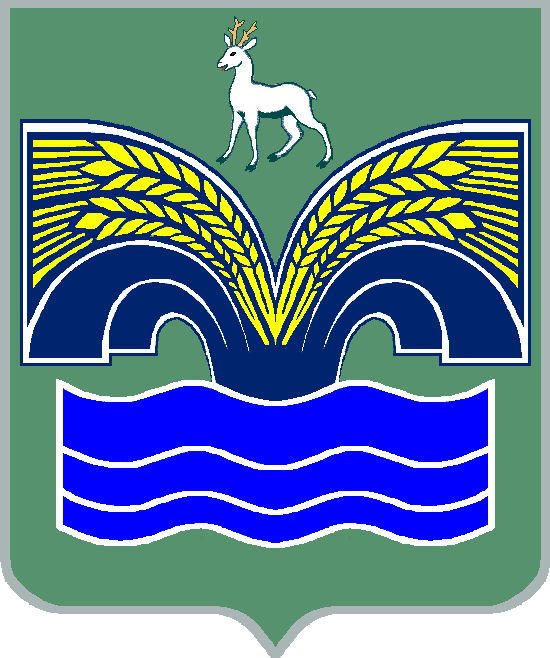 МУНИЦИПАЛЬНОГО РАЙОНА КРАСНОЯРСКИЙСАМАРСКОЙ ОБЛАСТИПОСТАНОВЛЕНИЕот  03.08.2021   № 214О внесении изменений в постановление администрации муниципального района Красноярский Самарской области от 29.10.2020 № 335 «О создании Комиссии по проведению сельскохозяйственной микропереписи 2021 года на территории муниципального района Красноярский Самарской области» В связи с кадровыми изменениями, в соответствии с пунктом 3 части 4 статьи 36 Федерального закона от 06.10.2003 № 131-ФЗ «Об общих принципах организации местного самоуправления в Российской Федерации», пунктом 5 статьи 44 Устава муниципального района Красноярский Самарской области, принятого решением Собрания представителей муниципального района Красноярский Самарской области от 14.05.2015 № 20-СП, Администрация муниципального района Красноярский Самарской области ПОСТАНОВЛЯЕТ:1. Внести в постановление администрации муниципального района Красноярский Самарской области от 29.10.2020 № 335 «О создании Комиссии по проведению сельскохозяйственной микропереписи 2021 года на территории муниципального района Красноярский Самарской области» следующие изменения:состав Комиссии по проведению сельскохозяйственной микропереписи 2021 года на территории муниципального района Красноярский Самарской области изложить в новой редакции согласно приложению к настоящему постановлению.2. Настоящее постановление довести до сведения всех заинтересованных лиц.3.     Опубликовать настоящее постановление в газете «Красноярский вестник» и разместить на официальном сайте Администрации муниципального района Красноярский Самарской области в информационно - телекоммуникационной сети «Интернет».Глава района                                                                              М.В.Белоусов                                                                                   Приложение                                                           к постановлению администрациимуниципального района Красноярский Самарской областиот 03.08.2021 № 214«СОСТАВ КОМИССИИПО ПРОВЕДЕНИЮ СЕЛЬСКОХОЗЯЙСТВЕННОЙ МИКРОПЕРЕПИСИ 2021 ГОДА НА ТЕРРИТОРИИ МУНИЦИПАЛЬНОГО РАЙОНА КРАСНОЯРСКИЙ САМАРСКОЙ ОБЛАСТИЧеркашина 21526Лысенкова Ирина Владимировназаместитель Главы муниципального района Красноярский Самарской области - председатель комиссииЗинковскийНиколай Викторовичруководитель МКУ - Управление сельского хозяйства администрации муниципального района Красноярский Самарской области – заместитель председателя комиссии РешетихинаАнна Сергеевнабухгалтер-экономист МКУ - Управление сельского хозяйства администрации муниципального района Красноярский Самарской области – секретарь комиссииЧлены комиссии:СпигинаЕлена Евгеньевнаруководитель управления по работе с общественными организациями администрации муниципального района Красноярский Самарской областиСинегубоваЕлена Александровнаглавный специалист-зоотехник МКУ - Управление сельского хозяйства администрации муниципального района Красноярский Самарской областиМироноваЕлена Владимировнатехнический специалист МКУ - Управление сельского хозяйства администрации муниципального района Красноярский Самарской области»